CUỘC THI HÙNG BIỆN TIẾNG NHẬT KHỐI TRUNG HỌC PHỔ THÔNGVÀ GIỌNG HÁT TIẾNG NHẬT KHỐI TRUNG HỌC CƠ SỞ TOPJ LẦN 2 NĂM 2017BÀI DỰ THI HÙNG BIỆN KHỐI THPTĐề tài dự thi: Nội dung bài dự thi: ( Font MS Mincho, cỡ chữ 10.5, dãn dòng 1.15)Tôi đồng ý với các điều khoản trong thể lệ cuộc thi của Ban tổ chức đã thông báo.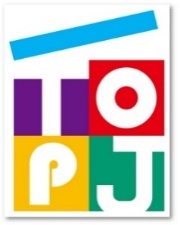 ỦY BAN TỔ CHỨC KỲ THÌ NĂNG LỰC TIẾNG NHẬT TOPJ- QUỸ HỌC BỔNG GIAO LƯU QUỐC TẾ CHÂU ÁHọ và tên:名前Ngày sinh:生年月日Giới tính:   Nam      Nữ    性別Trường: 学校名Lớp:クラスĐịa chỉ liên lạc連絡先Điện thoại: 電話番語Email: Eメール